Skema nr. 3 WBL Co-Design med værtsorganisationen          		                         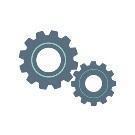 SECTION 1SECTION 1SECTION 1SECTION 1Værtsorganisation:Værtsorganisation:Sted:Sted:Kontaktperson:Kontaktperson:Telefon (kontaktperson):Telefon (kontaktperson):E-mail-adresse:E-mail-adresse:Værtsorganisationens art Seniorer alene  Seniorer samboende  Sociomedicinsk bopæl  Teknologivirksomhed  Andet:Værtsorganisationens art Seniorer alene  Seniorer samboende  Sociomedicinsk bopæl  Teknologivirksomhed  Andet:Værtsorganisationens art Seniorer alene  Seniorer samboende  Sociomedicinsk bopæl  Teknologivirksomhed  Andet:Værtsorganisationens art Seniorer alene  Seniorer samboende  Sociomedicinsk bopæl  Teknologivirksomhed  Andet:Område(r), som deltageren/omsorgsmedarbejderen vil fokusere på under WBLOmråde(r), som deltageren/omsorgsmedarbejderen vil fokusere på under WBLOmråde(r), som deltageren/omsorgsmedarbejderen vil fokusere på under WBLOmråde(r), som deltageren/omsorgsmedarbejderen vil fokusere på under WBL Material pleje and support Sundhedspleje Anden __________________________. Material pleje and support Sundhedspleje Anden __________________________. Material pleje and support Sundhedspleje Anden __________________________. Material pleje and support Sundhedspleje Anden __________________________.SECTION 2 Plejehjem for ældre mellemteknologiskSECTION 2 Plejehjem for ældre mellemteknologiskSECTION 2 Plejehjem for ældre mellemteknologiskSECTION 2 Plejehjem for ældre mellemteknologiskIndhold af WBL-aktiviteterne:Angiv de vigtigste aktiviteter (3-4 ikke mere), som deltageren/omsorgsmedarbejderen kan deltage i, hvad han/hun skal kunne vide/gøre for hver aktivitet (LÆRINGSRESULTATER), hvad han/hun skal producere (OUTPUT) for at demonstrere det.Indhold af WBL-aktiviteterne:Angiv de vigtigste aktiviteter (3-4 ikke mere), som deltageren/omsorgsmedarbejderen kan deltage i, hvad han/hun skal kunne vide/gøre for hver aktivitet (LÆRINGSRESULTATER), hvad han/hun skal producere (OUTPUT) for at demonstrere det.Indhold af WBL-aktiviteterne:Angiv de vigtigste aktiviteter (3-4 ikke mere), som deltageren/omsorgsmedarbejderen kan deltage i, hvad han/hun skal kunne vide/gøre for hver aktivitet (LÆRINGSRESULTATER), hvad han/hun skal producere (OUTPUT) for at demonstrere det.Indhold af WBL-aktiviteterne:Angiv de vigtigste aktiviteter (3-4 ikke mere), som deltageren/omsorgsmedarbejderen kan deltage i, hvad han/hun skal kunne vide/gøre for hver aktivitet (LÆRINGSRESULTATER), hvad han/hun skal producere (OUTPUT) for at demonstrere det.HOVEDAKTIVITETER, SOM DELTAGEREN/OMSORGSMEDARBEJDEREN VIL BLIVE INVOLVERET ILÆRINGSRESULTATERLÆRINGSRESULTATEROUTPUT/PRÆSTATIONVurdering af plejecentrettjekke de nuværende installerede teknologiertjekke de nuværende installerede teknologierkomme med anbefalinger til opgraderingerIntroduktionsmøde med plejepersonaletvurdere deres nuværende niveau af teknisk erfaringvurdere deres nuværende niveau af teknisk erfaringudarbejdelse af en lærings-/træningsplanundervise i, hvordan man registrerer oplysningerne på systemetat hjælpe plejepersonalet med at registrere oplysningerne på et tilgængeligt stedat hjælpe plejepersonalet med at registrere oplysningerne på et tilgængeligt stedat gøre det lettere at dele information med andet plejepersonalelære, hvordan man henter den lagrede informationat gennemgå den ældres sundhedsjournalat gennemgå den ældres sundhedsjournalat vurdere eventuelle problemer, som den ældre kan have (dehydrering/urininfektion/foderindtag osv.)Forudsætninger faglige færdigheder, viden og personlige kompetencer, der ønskes før WBL-stien starterForudsætninger faglige færdigheder, viden og personlige kompetencer, der ønskes før WBL-stien starterForordningerForordningerSikkerhed og loveSikkerhed og love